POLFR РУБАШКА-ПОЛО ОГНЕСТОЙКАЯ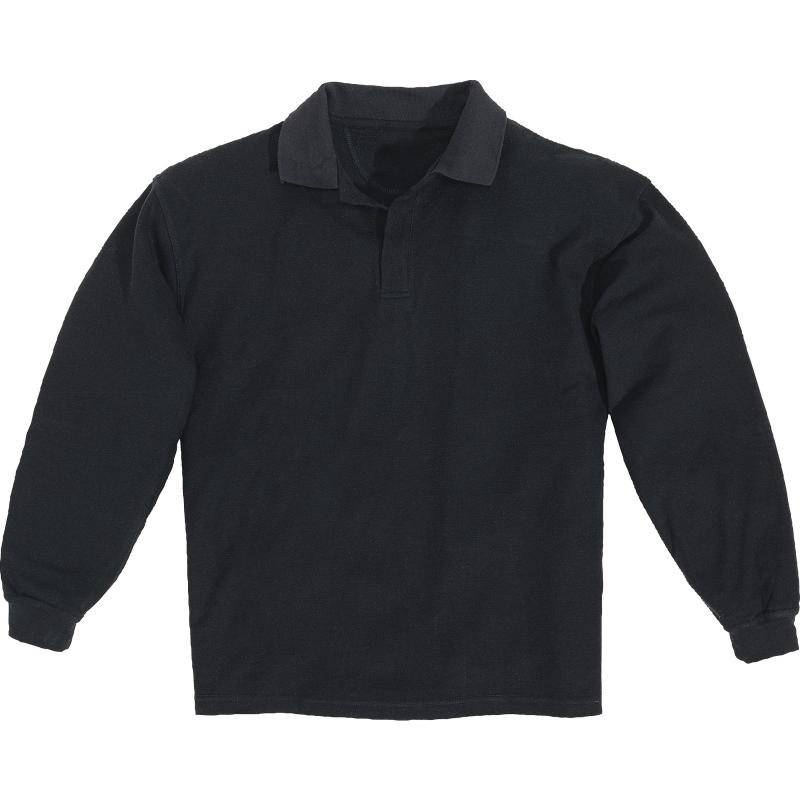 Цвет: темно-синийРазмер: S/M/L/XL/XXL/3XL/4XLСПЕЦИФИКАЦИЯРубашка-поло с огнестойкими и антистатическими свойствами. Длинные рукава, эластичная манжета. Отложной воротник, застежка на кнопках. Материал: 60% модакрил, 33% хлопок, 5% полиамид, 2% антистатические волокна, плотность - 280 гр/кв.м.    ОСНОВНЫЕ ПРЕИМУЩЕСТВА ТОВАРА ДЛЯ ПОЛЬЗОВАТЕЛЯ  